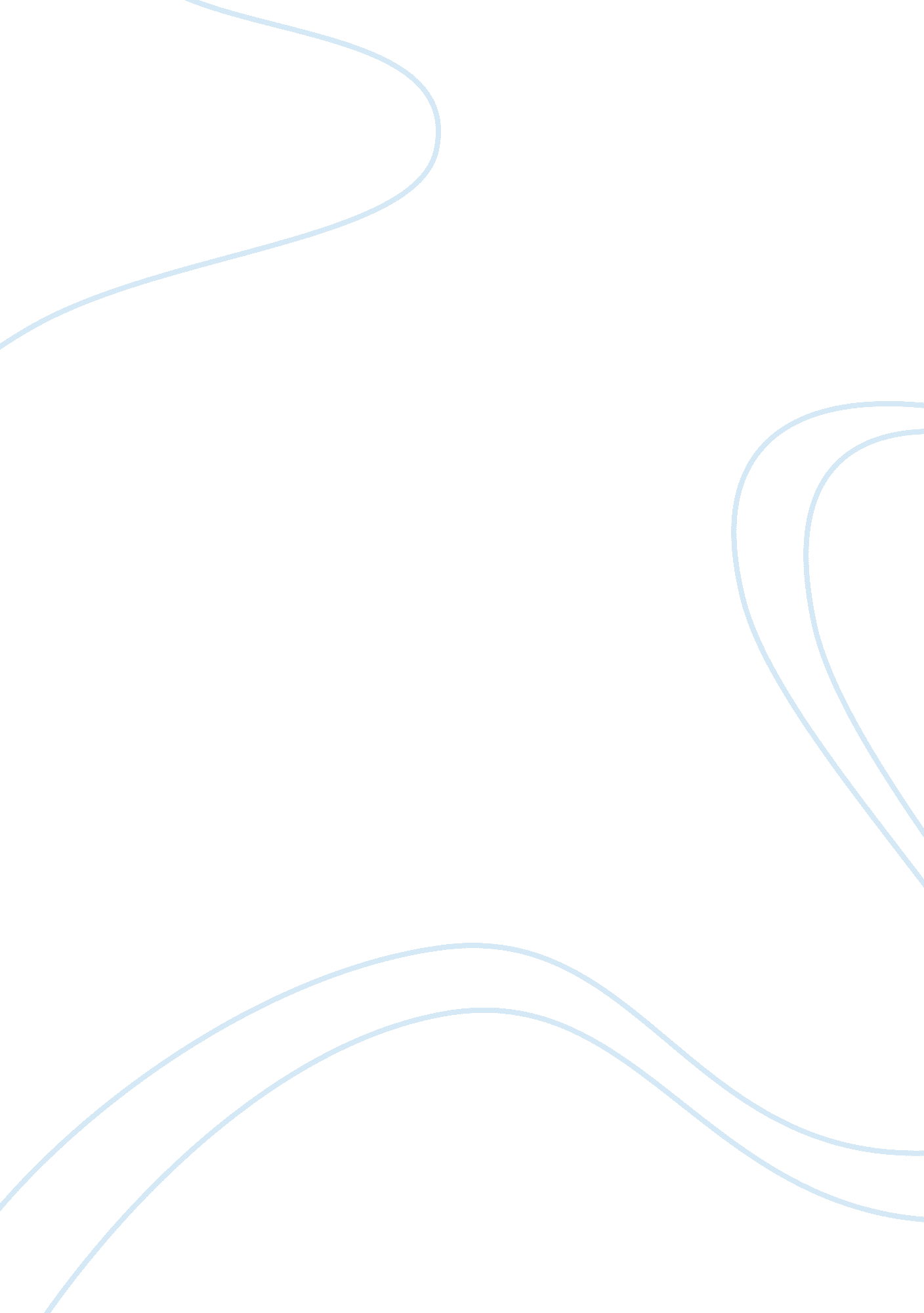 AssignmentBusiness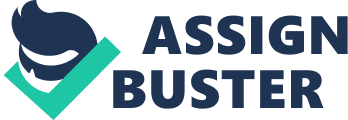 This assignment has 35 marks and is worth 5 % of your final grade and consists of 3 questions. 1. Process Strategies (10 marks) A) Describe each of the four different process strategies in your own words. 1 . Process focus is a strategy where you have a few different input varieties and many different output solutions. Every specific input situation will have a specific flexible output. 2. Repetitive focus process involves using modules (previously assembled components of a product) to complete another manufacturing process/step including combining various modules to produce any different completed options. It has less flexibility than process focus. 3. Product focus process involves using a specific facility, which focuses on the product itself, providing very little variation options. It requires specific trained individuals and is a generally a much longer process. 4. Mass Customization focus - a facility that will make a highly customized final product as per customers desires and when the customer orders rather than as per company planned schedule (BOOT). It also combines the efficiency of a product focus strategy and flexibility of process focus. It may also involve dollar use as per repetitive process. B) Give an example of each other than examples used on the lessons or text and state why your example has the characteristics of the particular strategy. 1 . Process focus - A cable/cell/internet provider voice response system that a respondent has to communicate with depending on what they are calling about and for what reason would be an example of a process focus strategy, because you have generally labor employees that are following different scenarios and may finish with each call in many different varieties. . Repetitive focus -? Acoffee shopsuch as Struck will receive a few different rodents that may be combined or slightly modified to produce various options as per their menu. This is a repetitive focus, because employees receives somewhat completed product and then use it in combination/slightly modified to produce final product as per the options available on the menu. There are less final options when compared to process focus (modification is slight ex. How many sugars/milk) 3. Product focus - A soft drink manufacturer would be an example of product focus, because the company will receive various ingredients, but the final product will always be the same with little variation (ex. Sizes of the bottles the drink will be available in). 4. Mass Customization - custom designed and order by customer m&ms. Having the ability to order your m&ms online in a color you want, giving the consumers the option of putting their own message would be a great example of mass customization 2. Process Chart (marks) Naomi owns a plastics molding company. She creates signs for companies in standard sizes. Her production process is described as follows. There are four stations through which the product moves through. The first station is a mixing table. The product is then poured into the cavities in the molding taxation. Products come out of the mold and move to a finishing area. From there the product goes to packaging where it is labeled, boxed, and made ready for shipping. The production process is as follows: 1 . Appropriate molds are pulled from molding racks and placed on molding tables. The racks are 3 meters from the molding table. This takes 2 minutes. 2. The molds are made ready for use. This takes 5 minutes. 3. Naomi then goes to the chemical storage cabinet and brings the resin, hardener, and dyes to the mixing table. The storage cabinet is 4 meters from the molding table and 2 meters from the mixing table. This takes Naomi half a minute. 4. Naomi mixes dies to create the color specified by the customer. This takes 10 minutes. 5. Naomi pours the resin into a pail with an appropriate amount of hardener and mixes it so the hardener is evenly distributed within the resin. This takes 7 minutes. 6. Naomi then pours in the colored dye into the pail and mixes for another 8 minutes. 7. Naomi carries the pail to the molding station and pours the dyed resin into the molds. It takes Naomi 3 seconds to walk to the molding station with the pail and 2 minutes to slowly pour the colored resin into the mold. The mixing table is 4 meters from the molding station. 8. The resin takes 17 minutes to cure and harden. . Naomi takes the hardened sign out of the mold. This takes 1 minute. 10. Naomi inspects the sign to ensure it meets the required specifications and quality. This takes 30 seconds. 11. Naomi takes the product to the finishing area 4 meters away where the base of the sign is ground off using a wet sander. It takes Naomi 6 seconds to walk to the finishing table and 3 minutes to sand the base of the product 12. Naomi then labels the product and makes it ready for shipping. This takes her 2 h minutes and she does this on a table right beside the wet sander. A) Complete the following process chart for Mammon's process to make a sign. The first two lines show you how to begin. B) Calculate the value added time. Show your work. C) Explain what the value added time means withrespectto operations efficiency and waste. B. Value-added time-? operational time(5+10+7+8+2+1 +3+2. 5)/total time(2+5+0. 5+ 10+7+8+sec+2+17+1 to. 5+sec+3+2. 5) Total time 39 sec = sec pop trine= 38 min 30 sec = 2310 sec Value added C. Based on the above calculations, the value added is 65. 64%, which indicates that almost half of the time is being wasted. The individual in charge has to work to eliminate all of the non-value added time. 3. Sustainability (5 marks) Find a recent article within the past 6 months that describes how a company has included sustainability in its production process. You must identify the company and source and use your own words. This September, Nestle and Kellogg have joined other companies in Ceres' Business for Innovative Climate and Energy policy, which is an organization that is committed to working with company policy makers to pass energy and climate legislation. 